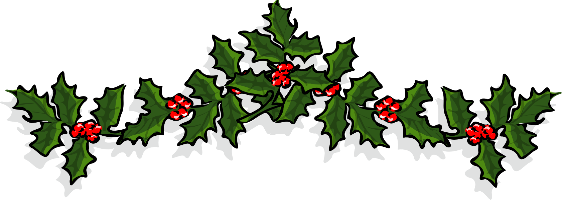 Royal Road Elementary School and Community Christmas FundraiserThis holiday season we will be raising money to support the Fredericton Community Kitchen as well as our Royal Road Christmas families. We will split the funds raised and give to both the Fredericton Community Kitchen and our own RRES families. As many of you know, the Fredericton Community Kitchen provides lunches to students daily through the Student Hunger Programs and support us with their backpack program. Our Royal Road Christmas families are members of our school community who are facing financial hardships and could benefit from additional supports over the holidays. For the 4 weeks leading up to Christmas, we invite students to participate in festive wear for 1$, or any amount you wish to contribute. You can choose to can participate each week or you may donate all at once.  A school cash online will be set up for your convenience. The festive days are: Thursday December 2nd: wear red and greenFriday December 10th - wear a Santa hat, elf hat, or reindeer antler, dress your head up festive  Friday December 17th - wear a festive sweater or shirt Thursday December 23rd -PJ DayWe will take total of funds raised by each classroom and the winning classes from K-2 and 3-5 will win a fun prize! Thank you for supporting our Student Hunger Program and RRES Christmas families. 